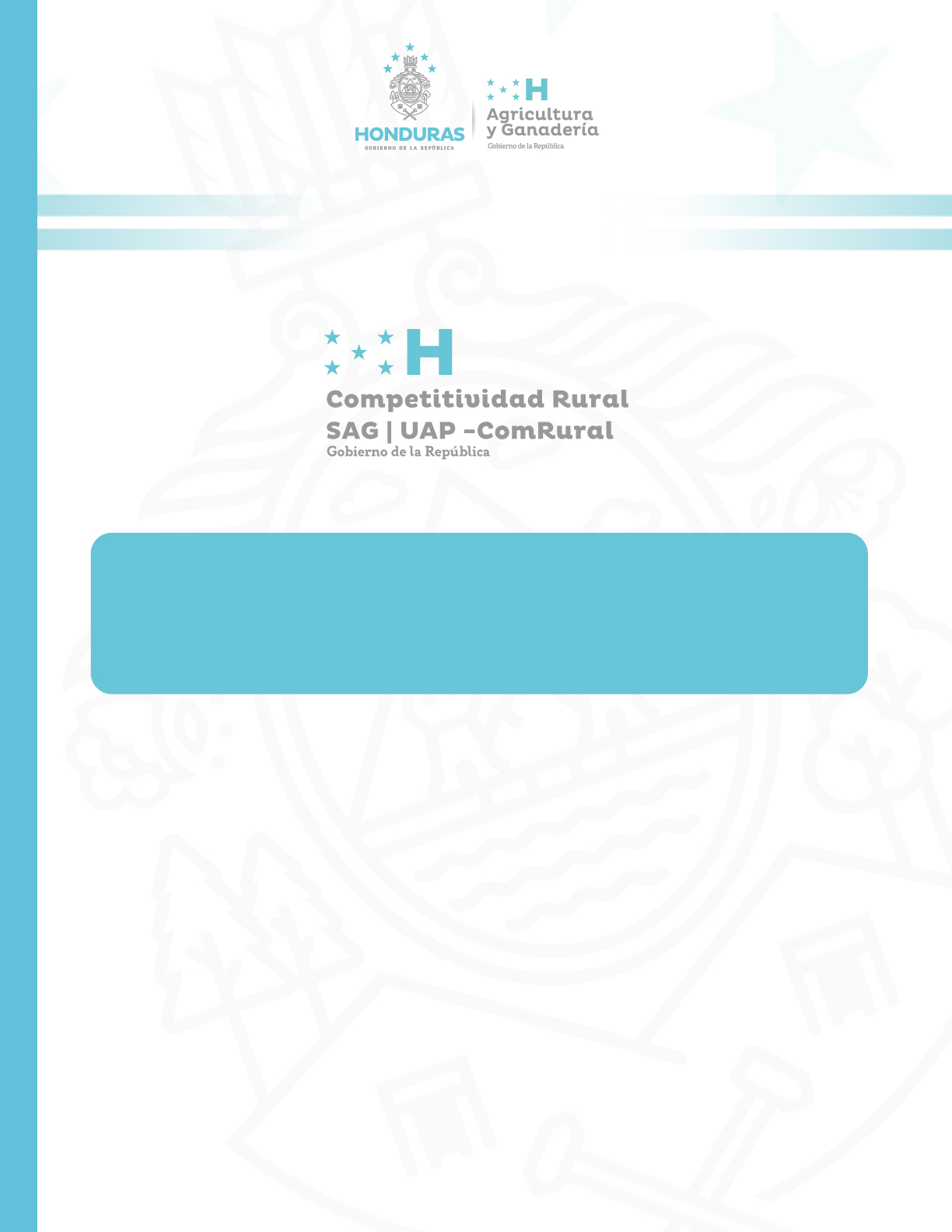 INTRODUCCIÓNRESUMEN DEL GRUPO EMPRESARIAL Y PLAN DE NEGOCIOSSOBRE EL GRUPO EMPRESARIAL (GE)SOBRE EL PLAN DE NEGOCIOSSOBRE LOS ALIADOS ESTRATÉGICOS DEL PLAN DE NEGOCIOS PROPUESTO POR EL GEANTECEDENTES DEL GRUPO EMPRESARIALOrigen y composición del GEPLANTEAMIENTO DEL NEGOCIOALIANZAS PARA LA IMPLEMENTACIÓN DEL PLAN DE NEGOCIOSDIAGNÓSTICO O SONDEO DE MERCADOANÁLISIS TÉCNICO-PRODUCTIVOANALISIS SOCIO-AMBIENTALPersonas Jurídicas miembros del GEPersonas Jurídicas miembros del GEOrganización 1Dirección:Dirección:Representante legal: Representante legal: Teléfono: Teléfono: Correo electrónico:Correo electrónico:Organización 2Dirección:Dirección:Representante legal: Representante legal: Teléfono: Teléfono: Dirección:Dirección:Organización 3Dirección:Dirección:Representante legal: Representante legal: Teléfono: Teléfono: Dirección:Dirección:Organización nDirección:Dirección:Representante legal: Representante legal: Teléfono: Teléfono: Dirección:Dirección:Personas naturales miembros del GEPersonas naturales miembros del GEPersonas naturales miembros del GENombre 1Dirección:Dirección:Dirección:Representante legal:Representante legal:Representante legal:Teléfono:Teléfono:Teléfono:Correo electrónico:Correo electrónico:Correo electrónico:Nombre 2Dirección:Dirección:Dirección:Representante legal:Representante legal:Representante legal:Teléfono:Teléfono:Teléfono:Correo electrónico:Correo electrónico:Correo electrónico:Nombre 3Nombre 3Dirección:Dirección:Dirección:Representante legal:Representante legal:Representante legal:Teléfono:Teléfono:Teléfono:Correo electrónico:Correo electrónico:Correo electrónico:Nombre nNombre nDirección:Dirección:Dirección:Representante legal:Representante legal:Representante legal:Teléfono:Teléfono:Teléfono:Correo electrónico:Correo electrónico:Correo electrónico:Cadenas de valor y plan de negociosCadenas de valorResumen del plan de negocios propuesto por el GEAliadoDetalleComercial (es)Financiero (s)Otros privadosSOBRE EL PLAN DE INVERSIÓN PROPUESTO POR EL GESOBRE EL PLAN DE INVERSIÓN PROPUESTO POR EL GESOBRE EL PLAN DE INVERSIÓN PROPUESTO POR EL GESOBRE EL PLAN DE INVERSIÓN PROPUESTO POR EL GESOBRE EL PLAN DE INVERSIÓN PROPUESTO POR EL GESOBRE EL PLAN DE INVERSIÓN PROPUESTO POR EL GELínea de inversiónMonto según fuente de financiamientoMonto según fuente de financiamientoMonto según fuente de financiamientoMonto según fuente de financiamientoMonto según fuente de financiamientoLínea de inversiónComRural IIAFPGEOtrosTOTALObrasBienesServicios de consultoría Servicios de no consultoría   Asesoría técnica y capacitaciónCostos operativos  TOTAL (L.)